Приложение № 1 к решению Обнинского городского Собрания «О законодательной инициативе» (по внесению изменений в Закон Калужской области от 28.12.2004 № 7-ОЗ)» от 19.11.2019 № 01-58ПРОЕКТКАЛУЖСКАЯ ОБЛАСТЬЗАКОН«О внесении изменений в Закон Калужской области «Об установлении границ муниципальных образований, расположенных на территории административно-территориальных единиц «Бабынинский район», «Боровский район», «Дзержинский район», «Жиздринский район», «Жуковский район», «Износковский район», «Козельский район», «Малоярославецкий район», «Мосальский район», «Ферзиковский район», «Хвастовичский район», «Город Калуга», «Город Обнинск», и наделении их статусом городского поселения, сельского поселения, городского округа, муниципального района»
ПринятПостановлениемЗаконодательного Собрания Калужской областиот _________ 2019 г. № _______Настоящим Законом в соответствии с пунктами 1 и 2.1 статьи 12 Федерального закона от 6 октября 2003 года № 131-ФЗ «Об общих принципах организации местного самоуправления в Российской Федерации» изменяются границы муниципальных образований городской округ «Город Обнинск» и сельского поселения «Деревня Кривское», входящего в состав административно-территориальной единицы «Боровский район», путем отнесения части территории муниципального образования сельское поселение «Деревня Кривское» к территории муниципального образования городской округ «Город Обнинск».Статья 11. Изменить границы муниципального образования сельское поселение «Деревня Кривское» согласно карте (схеме), являющейся приложением № 1 к настоящему Закону.В состав территории муниципального образования сельское поселение «Деревня Кривское» входят населенные пункты: деревня Кривское, деревня Вашутино, деревня Городня, деревня Заречье, деревня Ивановское, деревня Климовское, деревня Машково, деревня Новомихайловское, деревня Писково, деревня Фатеево, деревня Шемякино.С изменением границы муниципального образования сельское поселение «Деревня Кривское» изменяются границы административно-территориальной единицы «Боровский район» согласно карте (схеме), являющейся приложением № 2 к настоящему Закону.2. Изменить границы муниципального образования городской округ «Город Обнинск» согласно карте (схеме), являющейся приложением № 3 к настоящему Закону.В состав территории муниципального образования городской округ «Город Обнинск» входит населенный пункт город Обнинск.Статья 2Внести в Закон Калужской области от 28 декабря 2004 года № 7-ОЗ «Об установлении границ муниципальных образований, расположенных на территории административно-территориальных единиц «Бабынинский район», «Боровский район», «Дзержинский район», «Жиздринский район», «Жуковский район», «Износковский район», «Козельский район», «Малоярославецкий район», «Мосальский район», «Ферзиковский район», «Хвастовичский район», «Город Калуга», «Город Обнинск», и наделении их статусом городского поселения, сельского поселения, городского округа, муниципального района» (в редакции Законов Калужской области от 05.07.2006 № 217-ОЗ, от 05.03.2007 № 290-ОЗ, от 27.04.2007 № 308-ОЗ, от 28.06.2007 № 332-ОЗ, от 11.02.2008 № 407-ОЗ, от 01.07.2008 № 452-ОЗ, от 30.09.2008 № 467-ОЗ, от 27.02.2009 № 529-ОЗ, от 10.11.2009 № 592-ОЗ, от 11.12.2009 № 609-ОЗ, от 09.03.2010 № 646-ОЗ, от 09.03.2010 № 647-ОЗ, от 23.04.2010 № 6-ОЗ, от 11.01.2011 № 105-ОЗ, от 10.05.2011 № 138-ОЗ, от 06.07.2011 № 165-ОЗ, от 06.07.2011 № 166-ОЗ, от 06.07.2011 № 175-ОЗ, от 26.09.2011 № 187-ОЗ, от 28.10.2011 № 203-ОЗ, от 24.02.2012 № 256-ОЗ, от 29.06.2012 № 310-ОЗ, от 01.10.2012 № 327-ОЗ, от 26.12.2012 № 374-ОЗ, от 26.12.2012 № 375-ОЗ, от 25.10.2013 № 497-ОЗ, от 27.03.2014 № 549-ОЗ, от 29.09.2014 № 620-ОЗ, от 23.12.2014 № 657-ОЗ, от 27.02.2015 № 695-ОЗ, от 24.04.2015 № 713-ОЗ, от 02.11.2015 № 14-ОЗ, от 24.12.2015 № 45-ОЗ, от 29.02.2016 № 61-ОЗ, от 03.06.2016 № 88-ОЗ, от 07.11.2016 № 128-ОЗ, от 24.11.2016 № 139-ОЗ, от 21.12.2016 № 162-ОЗ, от 30.03.2017 № 185-ОЗ, от 21.09.2017 № 251-ОЗ, от 27.11.2017 № 277-ОЗ, от 21.02.2018 № 306-ОЗ, от 22.03.2018 № 318-ОЗ, от 26.04.2018 № 330-ОЗ, от 26.04.2018 № 331-ОЗ, от 26.09.2018 № 382-ОЗ, от 26.09.2018 № 388-ОЗ, от 31.10.2018 № 394-ОЗ, от 29.11.2018 № 411-ОЗ, от 29.11.2018 № 412-ОЗ, от 29.11.2018 № 413-ОЗ, от 29.11.2018 № 415-ОЗ, от 11.12.2018 № 420-ОЗ, от 11.12.2018 № 423-ОЗ, от 26.12.2018 № 431-ОЗ, от 26.12.2018 № 432-ОЗ, от 27.03.2019 № 452-ОЗ, от 28.05.2019 № 477-ОЗ, от 27.06.2019 № 495-ОЗ ) следующие изменения:1) в приложении № 3 карты «Карта (схема) границ муниципального района «Боровский район» Калужской области» и «Карта (схема) границ муниципального образования сельское поселение «Деревня Кривское» изложить согласно приложениям № 1 - 2 к настоящему Закону;2) изложить раздел 1 приложения № 4 в следующей редакции:«Описание границ муниципальных образований, расположенныхна территории административно-территориальной единицы«Боровский район»1. Описание границы муниципального района «Боровский район»Текстовое описание границы муниципального района «Боровский район» произведено согласно цифровым обозначениям в направлении север - восток - юг - запад.Граница муниципального района «Боровский район» проходит следующим образом:1) от узловой точки 1 в северо-восточном направлении по лесному массиву на протяжении 2128 м, далее в направлении юго-восток - восток по лесному массиву до безымянного ручья, в общем восточном направлении по направлению течения середины безымянного ручья до р. Руть севернее ур. Городище на протяжении 1075 м (точка 2);2) от точки 2 в юго-восточном направлении по середине р. Руть против направления течения, далее в юго-восточном направлении по лесному массиву, по границе ур. Балынь и ур. Подосинки на протяжении 7229 м до точки 3;3) от точки 3 в направлении северо-восток - восток по лесному массиву до р. Межихи на протяжении 6341 м (точка 4);4) от точки 4 по середине р. Межихи по направлению течения, далее в направлении восток - юго-восток по лесному массиву на протяжении 3607 м, в северо-восточном направлении по лесному массиву севернее дер. Тишнево и южнее садовых участков на протяжении 3536 м до пересечения с границей муниципального образования «Деревня Совьяки» (узловая точка 5);5) от узловой точки 5 на северо-запад по направлению течения безымянного ручья на протяжении 311 м, далее в северо-западном направлении по границе лесного квартала № 8 Тишневского участкового лесничества Боровского лесничества 1381 м, в северо-восточном направлении по границе лесных кварталов № 8, 43 Тишневского участкового лесничества Боровского лесничества до р. Протвы на протяжении 2566 м, далее в северо-восточном направлении по середине р. Протвы по направлению течения на протяжении 1054 м до точки 6;6) от точки 6 в северо-восточном направлении по границе лесных кварталов № 43, 32 Тишневского участкового лесничества Боровского лесничества до р. Исьмы на протяжении 4907 м (точка 7);7) от точки 7 в общем юго-восточном направлении по середине р. Исьмы по направлению течения 2257 м, далее в северо-восточном направлении по лесному кварталу № 27 Тишневского участкового лесничества Боровского лесничества, по границе лесного квартала № 24 Боровского участкового лесничества Боровского лесничества на протяжении 2676 м до точки 8;8) от точки 8 в общем западном направлении по границе лесного квартала № 19 Боровского участкового лесничества Боровского лесничества на протяжении 648 м, в направлении север - северо-запад по границе лесного квартала № 19 Боровского участкового лесничества Боровского лесничества на протяжении 2485 м, в юго-восточном направлении по границе лесного квартала № 19 Боровского участкового лесничества Боровского лесничества на протяжении 839 м, далее в северо-западном направлении по границе лесного квартала № 1 Боровского участкового лесничества Боровского лесничества на протяжении 796 м, далее в северо-западном направлении по направлению течения безымянного ручья на протяжении 842 м, в северо-восточном направлении по границе лесного квартала № 1 Боровского участкового лесничества Боровского лесничества на протяжении 507 м, далее в северо-западном направлении по р. Пушинке по направлению течения на протяжении 575 м до точки 9;9) от точки 9 в северо-восточном направлении по северной границе лесного квартала № 1 Боровского участкового лесничества Боровского лесничества на протяжении 2394 м до точки 10;10) от точки 10 в юго-восточном направлении по границе лесных кварталов № 2, 3 Боровского участкового лесничества Боровского лесничества до безымянного ручья на протяжении 2746 м, далее в направлении северо-восток - север по северной границе лесного квартала № 14 и по западной границе лесного квартала № 4 Боровского участкового лесничества Боровского лесничества на протяжении 2634 м, в восточном направлении по северной границе лесных кварталов № 5, 7 и по восточной границе лесного квартала № 8 Боровского участкового лесничества Боровского лесничества, пересекая р. Боринку, на протяжении 3445 м, далее в юго-восточном направлении по восточной границе лесного квартала № 8 Боровского участкового лесничества Боровского лесничества на протяжении 876 м до точки 11;11) от точки 11 в направлении северо-восток - север по северной границе лесных кварталов № 15, 11, 7 Балабановского участкового лесничества Боровского лесничества на протяжении 3890 м, далее в юго-восточном направлении по восточной границе лесного квартала № 7 Балабановского участкового лесничества Боровского лесничества 1031 м до точки 12;12) от точки 12 в общем северо-восточном направлении по лесному массиву, пересекая ЛЭП, на протяжении 5159 м, далее в направлении восток - юго-восток по лесному массиву на протяжении 1798 м до точки 13;13) от точки 13 в направлении юго-запад - юг по лесному массиву, пересекая р. Истью, на протяжении 1280 м, далее в направлении юго-запад - запад по лесному массиву на протяжении 1496 м до точки 14;14) от точки 14 в направлении юго-восток - юг по восточной границе лесных кварталов № 1, 2, 6 Балабановского участкового лесничества Боровского лесничества, пересекая ЛЭП, на протяжении 3928 м до точки 15;15) от точки 15 в направлении северо-запад - запад по западной границе лесного квартала № 6 и по южной границе лесного квартала № 5 Балабановского участкового лесничества Боровского лесничества на протяжении 1598 м, далее в направлении юг - юго-запад по восточной границе лесных кварталов № 10, 14, 19 Балабановского участкового лесничества Боровского лесничества на протяжении 3592 м до точки 16;16) от точки 16 в юго-восточном направлении по северной границе лесного квартала № 20 Балабановского участкового лесничества Боровского лесничества на протяжении 2585 м до пересечения с границей муниципального образования «Село Ворсино» (узловая точка 17);17) от узловой точки 17 в северо-восточном направлении по северной границе лесного квартала № 22 Балабановского участкового лесничества Боровского лесничества на протяжении 1205 м, далее в северном направлении по западной границе лесного квартала № 21 Балабановского участкового лесничества Боровского лесничества на протяжении 1142 м, в направлении восток - юго-восток по северной границе лесных кварталов № 21, 23 Балабановского участкового лесничества Боровского лесничества, пересекая железную дорогу Москва - Брянск, на протяжении 2354 м до точки 18;18) от точки 18 в направлении восток - юго-восток по северной границе лесного квартала № 23 Балабановского участкового лесничества Боровского лесничества, пересекая автомобильную дорогу М-3 Москва - Брянск, по северной границе лесного квартала № 33 Балабановского участкового лесничества Боровского лесничества на протяжении 2064 м до точки 19;19) от точки 19 в северо-восточном направлении по северной границе лесного квартала № 33 Балабановского участкового лесничества Боровского лесничества, по северной границе садовых участков на протяжении 629 м, далее в юго-восточном направлении по границе лесного квартала № 33 Балабановского участкового лесничества Боровского лесничества и по северной границе садовых участков, пересекая р. Истью, на протяжении 1074 м, в юго-восточном направлении по границе лесного квартала № 27 Балабановского участкового лесничества Боровского лесничества на протяжении 502 м, в северо-восточном направлении по границе лесных кварталов № 27, 24, 25 Балабановского участкового лесничества Боровского лесничества на протяжении 2642 м до точки 20;20) от точки 20 в направлении юго-восток - юг по восточной границе лесных кварталов № 26, 29 Балабановского участкового лесничества Боровского лесничества и по северной границе лесного квартала № 30 Балабановского участкового лесничества Боровского лесничества на протяжении 3571 м, далее в направлении юго-восток - юг по границе лесных кварталов № 31, 36, 38 Балабановского участкового лесничества Боровского лесничества на протяжении 2919 м, в восточном направлении по границе лесного квартала № 38 Балабановского участкового лесничества Боровского лесничества на протяжении 766 м до точки 21;21) от точки 21 в юго-восточном направлении по границе лесного квартала № 40 Балабановского участкового лесничества Боровского лесничества на протяжении 1345 м, далее в юго-западном направлении по границе лесного квартала № 44 Балабановского участкового лесничества Боровского лесничества до р. Прогнанки на протяжении 1710 м у пересечения с границей муниципального образования «Жуковский район» (узловая точка 22);22) от узловой точки 22 в направлении запад - юго-запад по границе лесного квартала № 44 Балабановского участкового лесничества Боровского лесничества севернее р. Прогнанки на протяжении 689 м, далее в северном направлении по западной границе лесного квартала № 44 Балабановского участкового лесничества Боровского лесничества на протяжении 1324 м, в западном направлении по южной границе лесного квартала № 39 Балабановского участкового лесничества Боровского лесничества на протяжении 1761 м, в южном направлении по границе лесного квартала № 43 Балабановского участкового лесничества Боровского лесничества на протяжении 314 м до точки 23;23) от точки 23 в юго-западном направлении по границе лесных кварталов № 43, 42 Балабановского участкового лесничества Боровского лесничества севернее дер. Алопово на протяжении 2956 м, далее в северо-западном направлении по границе лесного квартала № 41 Балабановского участкового лесничества Боровского лесничества на протяжении 503 м, в направлении юго-запад - запад по границе лесного квартала № 41 Балабановского участкового лесничества Боровского лесничества на протяжении 317 м до точки 24;24) от точки 24 на юго-запад по сельскохозяйственным угодьям, пересекая р. Истью, на протяжении 1823 м, далее в направлении юг - юго-запад по границе дер. Киселево, по границе лесного квартала № 53 Балабановского участкового лесничества Боровского лесничества, пересекая автомобильную дорогу А-108 Московское Большое кольцо, на протяжении 2588 м до точки 25;25) от точки 25 в юго-восточном направлении по границе лесного квартала № 53 Балабановского участкового лесничества Боровского лесничества, по восточной границе садовых участков на протяжении 1656 м, далее в юго-западном направлении по южной границе садовых участков, по лесному массиву на протяжении 807 м, в северо-западном направлении по лесному массиву на протяжении 271 м, далее в юго-западном направлении по границе садовых участков, по восточной границе дер. Кочетовки на протяжении 976 м, в западном направлении по границе садовых участков 239 м, в северном направлении по границе садовых участков 250 м, далее в западном направлении по лесному массиву южнее садовых участков на протяжении 1038 м до пересечения с границей муниципального образования село «Совхоз Боровский» (узловая точка 26);26) от узловой точки 26 в общем южном направлении по восточной границе садовых участков, по лесному массиву восточнее дер. Мишково на протяжении 4066 м до точки 27;27) от точки 27 в общем северо-западном направлении по южной границе дер. Мишково на протяжении 260 м, далее в общем северо-восточном направлении по правой стороне автомобильной дороги М-3 «Украина», по правой стороне развязки М-3 «Украина» до улицы Курчатова на протяжении 1218 м, далее по лесному массиву на протяжении 2840 м до точки 28;28) от точки 28 в северо-западном направлении, пересекая автомобильную дорогу М-3 «Украина», далее в северо-восточном направлении по левой стороне полосы отвода автомобильной дороги М-3 «Украина» на протяжении 948 м, далее в общем западном направлении южнее дер. Маланьино на протяжении 792 м, в общем юго-западном направлении по безымянному ручью, по правой стороне полосы отвода железной дороги Москва - Брянск 2466 м до точки 29;29) от точки 29 в общем северо-западном направлении, пересекая полосу отвода железной дороги Москва - Брянск, по лесному массиву, сельскохозяйственным угодьям и юго-западной границе дер. Кабицыно на протяжении 2820 м, далее в северо-западном направлении по лесному массиву, границе садовых участков, по южным границам лесных кварталов № 69, 68 и 70 Балабановского участкового лесничества Боровского лесничества на протяжении 2612 м до пересечения с границей муниципального образования «Деревня Кривское» до точки 30;30) от узловой точки 30 в западном направлении по границе Балабановского участкового лесничества Боровского лесничества на протяжении 3961 м до пересечения с границей садовых участков до точки 31;31) от точки 31 в южном направлении вдоль территории садового общества по краю лесного массива Балабановского участкового лесничества Боровского лесничества, по грунтовой дороге вдоль реки Протвы по течению до автомобильной дороги Малоярославец - Боровск, на протяжении 1790 м до точки 32;32) от узловой точки 32 в северном направлении вдоль автомобильной дороги Малоярославец – Боровск, по восточной границе сельскохозяйственных угодий и луговой растительности на протяжении 5977 м до точки 33; 33) от узловой точки 33 в юго-восточном направлении по реке Протве по течению до края лесного массива Балабановского участкового лесничества Боровского лесничества далее вдоль луговой растительности на протяжении 5110 м до узловой точки 34;34) от узловой точки 34 в западном направлении по сельскохозяйственным угодьям, по южной границе садовых участков, пересекая автомобильную дорогу М-3 «Украина», на протяжении 3203 м, далее в юго-западном направлении по лесному массиву восточнее садовых участков, пересекая р. Городянку, на протяжении 2249 м, далее в общем северо-западном направлении по середине р. Городянки против направления течения на протяжении 1966 м до точки 35;35) от точки 33 в северо-западном направлении по лесному массиву севернее садовых участков, пересекая автомобильную дорогу Малоярославец - Боровск, на протяжении 818 м, далее в юго-западном направлении по лесному массиву западнее автомобильной дороги Малоярославец - Боровск на протяжении 1030 м, далее в общем западном направлении по лесному массиву, по южной границе садовых участков на протяжении 5284 м до точки 36;36) от точки 36 в северо-западном направлении по лесному массиву на протяжении 1937 м, в юго-западном направлении по лесному массиву на протяжении 1391 м, в направлении запад - юго-запад по сельскохозяйственным угодьям до середины р. Лужи на протяжении 1826 м до точки 37;37) от точки 37 по середине р. Лужи против направления течения на протяжении 4331 м, в северо-западном направлении по сельскохозяйственным угодьям на протяжении 463 м до пересечения с границей муниципального образования «Деревня Асеньевское» (узловая точка 38);38) от узловой точки 38 на юго-запад по сельскохозяйственным угодьям до р. Лужи на протяжении 735 м, далее в направлении запад - северо-запад по середине р. Лужи против направления течения на протяжении 3397 м, далее в северо-западном направлении по лесному массиву на протяжении 775 м, в направлении северо-запад - север по лесному массиву по середины р. Лужи на протяжении 1617 м, далее в северо-западном направлении по середине р. Лужи против направления течения на протяжении 507 м, поворот на северо-восток по лесному массиву до р. Лужи на протяжении 898 м до точки 39;39) от точки 39 в юго-западном направлении по лесному массиву до р. Лужи на протяжении 885 м, далее в юго-западном направлении по середине р. Лужи против направления течения на протяжении 656 м, далее в юго-западном направлении по лесному массиву на протяжении 1699 м, в северо-западном направлении по лесному массиву на протяжении 750 м, в юго-западном направлении по лесному массиву до середины р. Лужи 695 м (точка 40);40) от точки 40 по середине р. Лужи против направления течения на протяжении 8098 м, далее в юго-западном направлении по лесному массиву до р. Ксемы на протяжении 286 м (точка 41);41) от точки 41 в западном направлении по середине р. Ксемы против направления течения на протяжении 597 м, далее в юго-западном направлении по лесному массиву до южной границы дер. Зеленино на протяжении 723 м, далее в южном направлении по сельскохозяйственным угодьям южнее дер. Зеленино на протяжении 463 м, далее в направлении юго-запад - запад по лесному массиву 1902 м до точки 42;42) от точки 42 в северном направлении по лесному массиву на протяжении 1638 м, далее в северо-западном направлении по сельскохозяйственным угодьям, по границам лесных кварталов № 55, 54 Тишневского участкового лесничества Боровского лесничества на протяжении 5491 м до пересечения с границей муниципального образования «Медынский район» (узловая точка 43);43) от узловой точки 41 в общем северо-западном направлении по южной границе лесных кварталов № 55, № 54 Тишневского участкового лесничества Боровского лесничества, пересекая пруд восточнее дер. Ильинки, на протяжении 5042 м, далее на северо-восток по лесному массиву 1342 м, в юго-восточном направлении по лесному массиву до берега пруда 1330 м (точка 44);44) от точки 42 в северо-восточном направлении по левому берегу пруда на протяжении 893 м, далее в северо-восточном направлении по лесному массиву на протяжении 285 м, далее в северо-западном направлении по сельскохозяйственным угодьям на протяжении 649 м, далее в направлении юго-запад - запад по берегу пруда на протяжении 738 м, в северо-восточном направлении по берегу пруда на протяжении 926 м, далее в общем северном направлении по сельскохозяйственным угодьям западнее пруда на протяжении 1140 м до точки 45;45) от точки 45 в направлении юго-запад - запад по лесному массиву севернее дер. Воронино на протяжении 2632 м до точки 46;46) от точки 46 в общем северном направлении по лесному массиву до р. Руть на протяжении 11482 м, далее в северо-западном направлении по р. Руть против направления течения на протяжении 827 м, далее в северном направлении по лесному массиву на протяжении 188 м до пересечения с границей Московской области (узловая точка 1).Список координат характерных точек границы муниципальногорайона «Боровский район»3) изложить раздел 7 приложения № 4 «Описание границ муниципальных образований, расположенных на территории административно-территориальной единицы «Боровский район» в следующей редакции:«7. Описание границы муниципального образования сельскоепоселение «Деревня Кривское»Текстовое описание границы сельского поселения «Деревня Кривское» произведено согласно цифровым обозначениям в направлении север - восток - юг - запад.Граница сельского поселения «Деревня Кривское» проходит следующим образом:1) от точки 1 в юго-восточном направлении по лесному массиву на протяжении 1014 м, далее в северо-восточном направлении по лесному массиву на протяжении 591 м, в направлении северо-запад - север по лесному массиву до р. Золотые Ключи на протяжении 619 м (точка 24);2) от точки 24 в направлении юго-восток - восток по лесному массиву, по лесным кварталам № 96, 97, 98, 99 Боровского участкового лесничества Боровского лесничества на протяжении 4925 м, далее в направлении юг - юго-восток по лесному кварталу № 100 Боровского участкового лесничества Боровского лесничества на протяжении 974 м до точки 46;3) от точки 46 в направлении север - северо-запад по лесному кварталу № 109 Боровского участкового лесничества Боровского лесничества на протяжении 652 м, далее в северо-восточном направлении по лесному кварталу № 109 Боровского участкового лесничества Боровского лесничества на протяжении 438 м, в общем западном направлении по лесным кварталам № 100, 101, 102 Боровского участкового лесничества Боровского лесничества, пересекая р. Городянку, на протяжении 2295 м до точки 72;4) от точки 72 в общем северном направлении по лесному массиву восточнее р. Городянки на протяжении 677 м, далее в направлении юго-восток - восток по лесному массиву, пересекая автомобильную дорогу Малоярославец - Боровск, на протяжении 693 м, в северном направлении по восточной границе указанной автомобильной дороги на протяжении 275 м до точки 87;5) от точки 87 в северо-восточном направлении по дороге, ведущей к садовым участкам, по лесному массиву севернее садовых участков на протяжении 1680 м до точки 109;6) от точки 109 в западном и северном направлении по границе лесного массива на протяжении 1875 м, далее в юго-восточном направлении по границе лесного массива на протяжении 933 м, в северо-восточном направлении по границе лесного массива, пересекая автомобильную дорогу Малоярославец - Боровск - Кривское - Обнинск, на протяжении 1057 м до точки 148;7) от точки 148 на запад по северной границе автомобильной дороги Малоярославец - Боровск - Кривское - Обнинск на протяжении 376 м до точки 150;8) от точки 150 в северо-западном направлении по лесному массиву на протяжении 1234 м, далее в восточном направлении по лесным кварталам № 83, 84 Боровского участкового лесничества Боровского лесничества на протяжении 1388 м, в северо-западном направлении по лесному кварталу № 83 Боровского участкового лесничества Боровского лесничества, по западной границе садовых участков на протяжении 926 м, далее в восточном направлении по северной границе садовых участков на протяжении 394 м до точки 200;9) от точки 200 в юго-восточном направлении по лесному кварталу № 84 Боровского участкового лесничества Боровского лесничества на протяжении 748 м, далее в общем северном направлении по лесному кварталу № 77 Боровского участкового лесничества Боровского лесничества на протяжении 2721 м, в северо-восточном направлении по лесному кварталу № 78 Боровского участкового лесничества Боровского лесничества до безымянного ручья 276 м (точка 221);10) от точки 221 в юго-восточном направлении по безымянному ручью по направлению течения, по лесному кварталу № 78 Боровского участкового лесничества Боровского лесничества на протяжении 1356 м, далее в северо-восточном направлении по сельскохозяйственным угодьям севернее дер. Фатеево на протяжении 1291 м, далее в направлении северо-восток - восток по лесному кварталу № 47 Балабановского участкового лесничества Боровского лесничества, по лесному массиву пересекая р. Протву, на протяжении 3337 м до точки 265;11) от точки 265 по середине реки Протвы по направлению течения на протяжении 5554 м до точки 379;12) от точки 379 в южном направлении вдоль территории садового общества по краю лесного массива Балабановского участкового лесничества Боровского лесничества, по грунтовой дороге вдоль реки Протвы по течению до автомобильной дороги Малоярославец - Боровск, на протяжении 1790 м до точки  (узловая точка 445);13) от узловой точки 445 в северном направлении вдоль автомобильной дороги Малоярославец – Боровск, по восточной границе сельскохозяйственных угодий и луговой растительности на протяжении 5977 м до точки 603;14) от точки 603 в юго-восточном направлении по реке Протве по течению до края лесного массива Балабановского участкового лесничества Боровского лесничества далее вдоль луговой растительности на протяжении 5110 м до узловой точки 661;15) от узловой точки 661 на запад по сельскохозяйственным угодьям, по южной границе садовых участков, пересекая дорогу к садовым участкам, на протяжении 3203 м, далее в юго-западном направлении по лесному массиву восточнее садовых участков, пересекая р. Городянку, на протяжении 2249 м до точки 727;16) от точки 727 в общем северо-западном направлении по середине р. Городянки против направления течения на протяжении 1966 м до точки 799;17) от точки 799 в северо-западном направлении по лесному массиву севернее садовых участков, пересекая автомобильную дорогу Малоярославец - Боровск, на протяжении 818 м, далее в юго-западном направлении по лесному массиву западнее автомобильной дороги Малоярославец - Боровск на протяжении 1030 м, в общем западном направлении по лесному массиву, по южной границе садовых участков на протяжении 5284 м до точки 864;18) от точки 864 в северо-западном направлении по лесному массиву на протяжении 1937 м, далее в юго-западном направлении по лесному массиву на протяжении 1391 м, в направлении запад - юго-запад по сельскохозяйственным угодьям до середины р. Лужи на протяжении 1826 м (точка 897);19) от точки 897 по середине р. Лужи против направления течения на протяжении 4331 м до точки 968;20) от точки 968 в северо-западном направлении по сельскохозяйственным угодьям на протяжении 463 м до пересечения с границей муниципального образования «Деревня Асеньевское» (узловая точка 974);21) от узловой точки 974 на северо-восток по грунтовой дороге, по лесному массиву, пересекая р. Сушку, на протяжении 1378 м до точки 991;22) от точки 991 в направлении север - северо-восток по лесному массиву на протяжении 4122 м до пересечения с границей муниципального образования «Село Ворсино» (точка 1).Список координат характерных точек границы сельскогопоселения «Деревня Кривское»4) изложить приложение № 25 «Карта границ муниципального образования городской округ «Город Обнинск» в соответствии с приложением № 3 к настоящему Закону;5) изложить приложение № 26 «Картографическое описание границ городского округа «Город Обнинск» в следующей редакции:«Описание границ муниципального образования городской округ«Город Обнинск»Текстовое описание границы городского округа «Город Обнинск» произведено согласно цифровым обозначениям в направлении север - восток - юг - запад.Граница городского округа «Город Обнинск» проходит следующим образом:1) от узловой точки 25 в восточном и северном направлении по границе Балабановского участкового лесничества Боровского лесничества на протяжении 3961 м до пересечения с границей садовых участков (узловая точка 28);2) от узловой точки 28 в общем юго-восточном и северо-восточном направлении с начала по границе Балабановского участкового лесничества Боровского лесничества, огибая территорию гаражного кооператива и границу усадьбы ул. Кабицинской, пересекая автомобильную дорогу общего пользования с твердым покрытием, затем по древесно-кустарниковой растительности вдоль железной дороги «Москва - Брянск» на протяжении 7898 м (узловая точка 178);3) от узловой точки 178 в общем юго-восточном направлении вдоль территории производственной зоны, по западной стороне полосы отвода автомобильной дороги федерального значения «М-3 Украина» и вдоль территорий садоводческих некоммерческих товариществ на протяжении 6857 м до пересечения с границей муниципального образования муниципальный район «Жуковский район» Калужской области (узловая точка 290);4) от узловой точки 290 в общем юго-западном направлении вдоль территорий садоводческих некоммерческих товариществ и по лесному массиву Угодско-Заводского участкового лесничества Жуковского лесничества на протяжении 5966 м (узловая точка 371);5) от узловой точки 371 в общем юго-западном и юго-восточном направлении с начала вдоль территории садоводческого некоммерческого товарищества, затем по древесно-кустарниковой растительности, вдоль железной дороги «Москва - Брянск», по краю карьера и по лесному массиву Угодско-Заводского участкового лесничества Жуковского лесничества на протяжении 6129 м, огибает деревню Доброе и пересекает автомобильную дорогу общего пользования межмуниципального значения «Москва - Малоярославец - Рославль» (узловая точка 481);6) от узловой точки 481 в общем юго-западном и северо-западном направлении по восточной стороне полосы отвода автомобильной дороги федерального значения «М-3 Украина», по краю пахотного массива, вдоль территории садоводческого некоммерческого товарищества и по реке Протве против течения на протяжении 5982 м до пересечения с границей муниципального образования сельское поселение «Село Спас-Загорье» Малоярославецкого района Калужской области (узловая точка 561);7) от узловой точки 561 в общем северо-западном направлении по реке Протве против течения на протяжении 549 м до пересечения с границей муниципального образования сельское поселение «Село Коллонтай» Малоярославецкого района Калужской области (узловая точка 569);8) от точки 569 в общем северо-западном и северо-восточном направлении по реке Протве против течения, огибая территорию садоводческого товарищества, на протяжении 4276 м (узловая точка 652);9) от точки 652 в общем северо-западном и северо-восточном направлении по реке Протве против течения на протяжении 4058 м до пересечения с границей муниципального образования муниципальный район «Боровский район» Калужской области (узловая точка 725);10) от узловой точки 725 в северо-восточном направлении по реке Протве против течения на протяжении 5110 м до края лесного массива Балабановского участкового лесничества Боровского лесничествая (узловая точка 783);11) от узловой точки 783 в общем северо-восточном направлении по краю лесного массива Балабановского участкового лесничества Боровского лесничества и по луговой растительности, вдоль автодороги с твердым покрытием «Обнинск - Кривское», на протяжении 5977 м (узловая точка 941);12) от узловой точки 941 в северном направлении по грунтовой дороги вдоль реки Протвы против течения до садового общества, вдоль территории садового общества по краю лесного массива Балабановского участкового лесничества Боровского лесничества на протяжении 1790 м до узловой точки 25.Список координат характерных точек границы городского округа«Город Обнинск»Статья 2Настоящий Закон вступает в силу через десять дней после его официального опубликования.Губернатор Калужской областиА.Д.Артамонов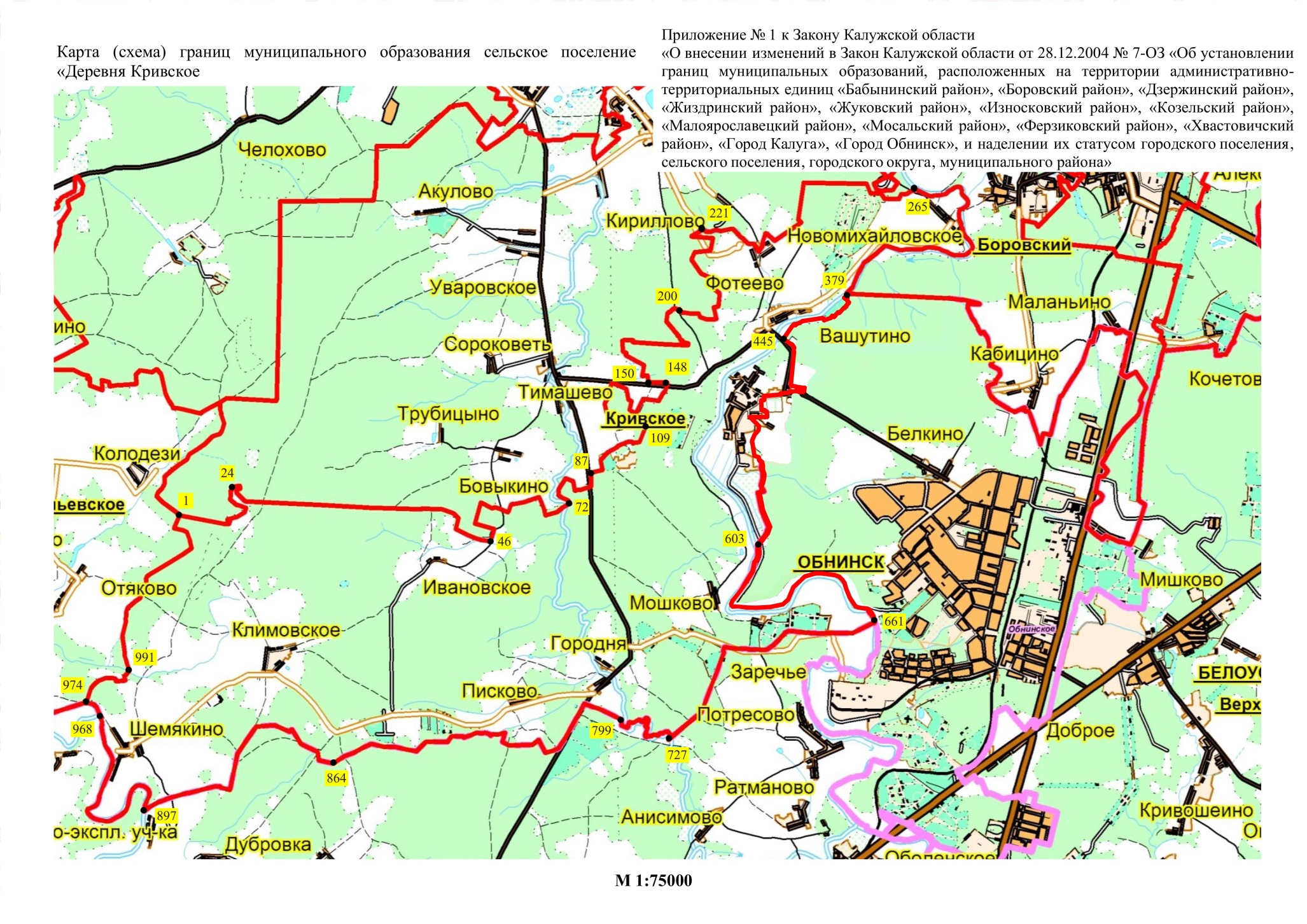 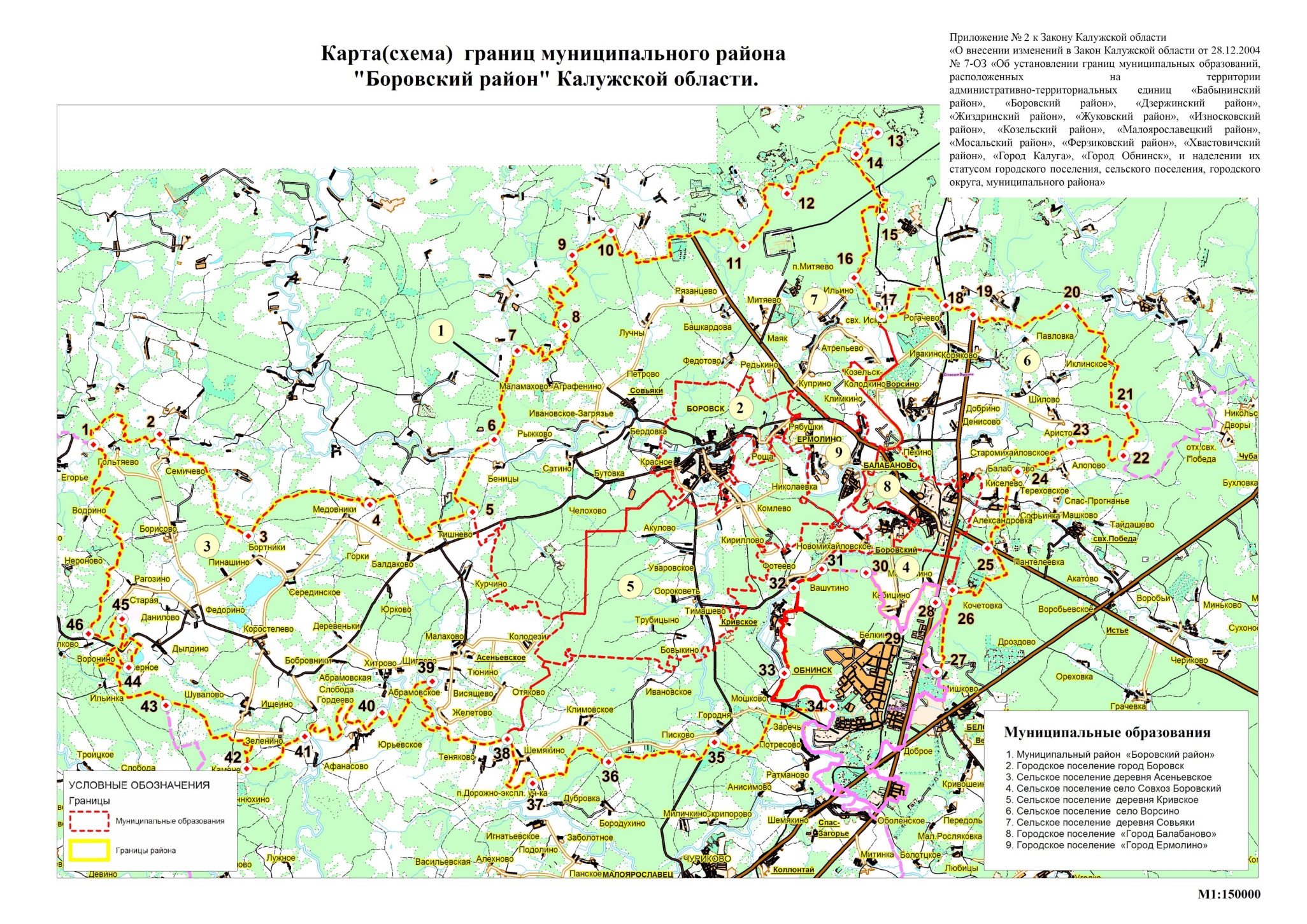 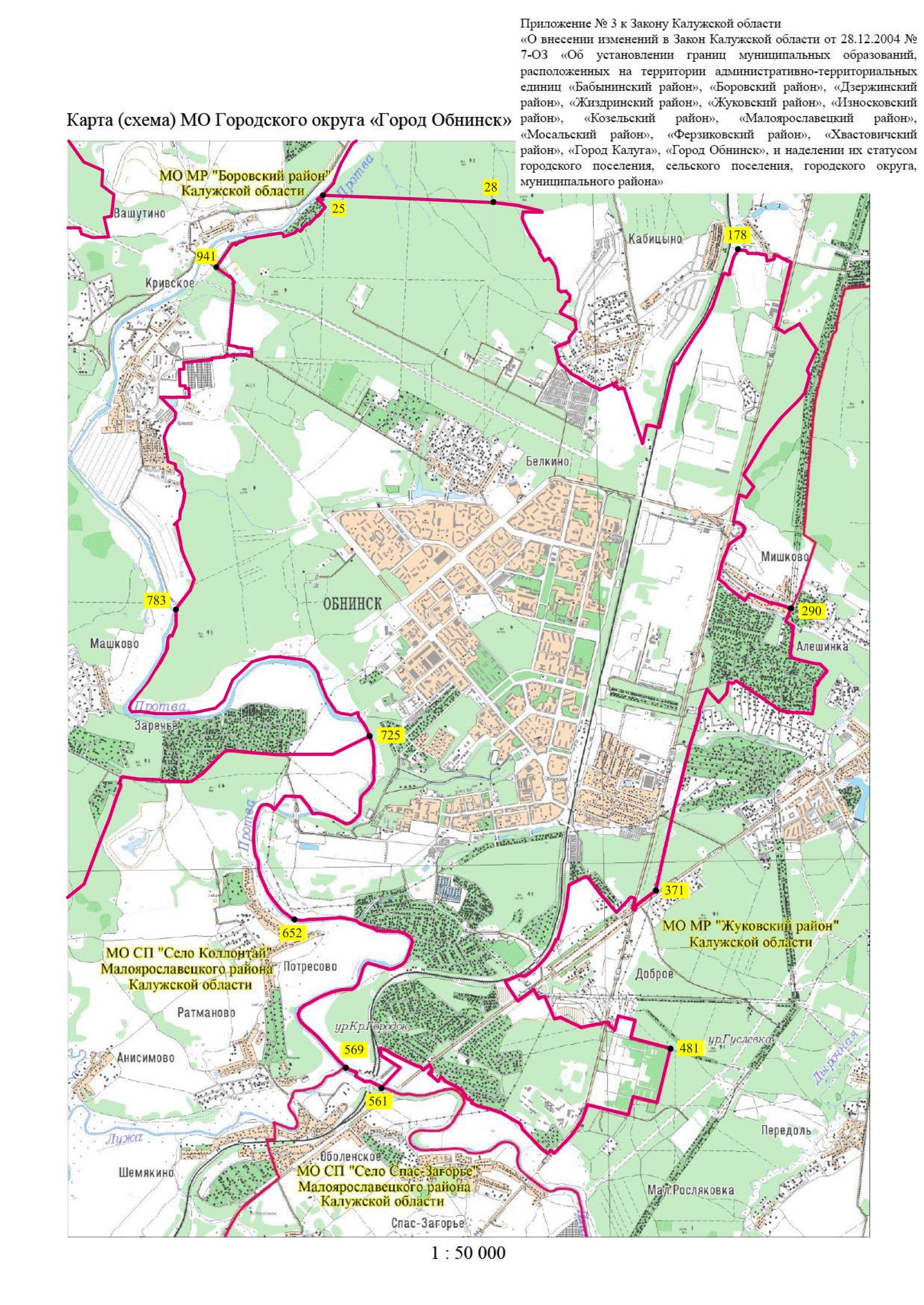 Пояснительная запискак проекту Закона Калужской области«О внесении изменений в Закон  Калужской области  «Об установлении границ муниципальных образований, расположенных на территории административно-территориальных единиц «Бабынинский район», «Боровский район», «Дзержинский район», «Жиздринский район», «Жуковский район», «Износковский район», «Козельский район», «Малоярославецкий район», «Мосальский район», «Ферзиковский район», «Хвастовичский район», «Город Калуга», «Город Обнинск», и наделении их статусом городского поселения, сельского поселения, городского округа, муниципального района»
Предлагаемые изменения в Закон Калужской области от 28.12.2004 № 7-ОЗ «Об установлении границ муниципальных образований…» предусматривают отнесение части территории вокруг деревни Кривское  Боровского района к территории города Обнинска. При этом сама деревня Кривское остается в Боровском районе.В июне 2018 года Обнинское городское Собрание выступило с инициативой об изменении границ городского округа «Город Обнинск» и сельского поселения «Деревня Кривское» на основании действующего Генерального плана и в соответствии со статьей 12 Федерального закона от 06.10.2003 № 131-ФЗ «Об общих принципах организации местного самоуправления в Российской Федерации».На основании постановления Главы городского самоуправления от 17.10.2018 № 01-07/57 были проведены публичные слушания по изменению границ города, направленные на выявление мнения населения (заключение прилагается).В октябре 2018 года был подписан протокол по вопросу установления границ муниципальных образований Боровского района и городского округа «Город Обнинск».16.10.2018 Сельской Думой муниципального образования сельского поселения «Деревня Кривское» принято решение № 19 «О согласовании изменений границ муниципального образования сельского поселения деревня Кривское». 27.12.2018 Районное Собрание муниципального образования муниципального района «Боровский район» своим решением № 114 также согласовало изменение границ муниципального образования муниципального района «Боровский район». В связи с тем, что процедура изменения границ муниципального образования «Город Обнинск» и муниципального образования сельское поселение «Деревня Кривское», предусмотренная статьей 12 Федерального закона от 06.10.2003 № 131-ФЗ «Об общих принципах организации местного самоуправления в Российской Федерации», завершена, в соответствии с государственным контрактом № 4 от 18.03.2019 АО «КалугаТИСИЗ» выполнены землеустроительные работы по описанию местоположения границ объектов землеустройства (сформированы землеустроительные дела), предлагается внести изменения в Закон Калужской области от 28.12.2004 № 7-ОЗ «Об установлении границ муниципальных образований, расположенных на территории административно-территориальных единиц «Бабынинский район», «Боровский район», «Дзержинский район», «Жиздринский район», «Жуковский район», «Износковский район», «Козельский район», «Малоярославецкий район», «Мосальский район», «Ферзиковский район», «Хвастовичский район», «Город Калуга», «Город Обнинск», и наделении их статусом городского поселения, сельского поселения, городского округа, муниципального района». Перечень нормативных правовых актов Калужской области, подлежащих изменению в связи с принятиемпроекта Закона Калужской области «О внесении изменений в Закон Калужской области  «Об установлении границ муниципальных образований, расположенных на территории административно-территориальных единиц «Бабынинский район», «Боровский район», «Дзержинский район», «Жиздринский район», «Жуковский район», «Износковский район», «Козельский район», «Малоярославецкий район», «Мосальский район», «Ферзиковский район», «Хвастовичский район», «Город Калуга», «Город Обнинск», и наделении их статусом городского поселения, сельского поселения, городского округа, муниципального района»
Принятие указанного законопроекта не потребует внесения изменения в иные нормативные правовые акты Калужской области.Финансово-экономическое обоснованиек проекту Закона Калужской области«О внесении изменений в Закон  Калужской области  «Об установлении границ муниципальных образований, расположенных на территории административно-территориальных единиц «Бабынинский район», «Боровский район», «Дзержинский район», «Жиздринский район», «Жуковский район», «Износковский район», «Козельский район», «Малоярославецкий район», «Мосальский район», «Ферзиковский район», «Хвастовичский район», «Город Калуга», «Город Обнинск», и наделении их статусом городского поселения, сельского поселения, городского округа, муниципального района»
Предлагаемый законопроект не потребует финансирования из областного бюджета.№ точкиКоординаты в системе СК-40Координаты в системе СК-40№ точкиXY1508470.121284404.132508874.941287763.743503999.281291957.024505843.201297205.825505273.591302706.986508602.151303751.977513161.731304819.818514311.521307141.589517582.621307389.8710518817.801309388.3111517907.081315760.0012520541.591317826.7813523404.991322209.2614522272.431321006.1415519337.731322508.9216516504.511321084.0817514534.201322476.1018514966.321325726.1919514278.191327244.4820515211.501331402.1621510287.761334286.4522507875.921334193.4123508347.001331685.8024507181.581328805.5925503483.811327708.3826501271.511325829.0527497396.431325177.2828500741.511325100.1829499592.731323585.5630502321.221321575.6731502410.111319504.5632501536.411318211.8533497409.701317744.2734495852.251320073.3635493897.201315022.0036493030.981309262.4937492087.241305479.6138494230.681304275.4139497081.281300831.2340495199.621298028.2441494282.441294648.7742492792.171291872.9043495862.151287892.2844497788.401286240.7045500095.501285923.0046499351.501284204.17»№ точкиКоординаты в системе МСК-40Координаты в системе МСК-40№ точкиXY1231497986.251306192.2224498536.261307240.5246497465.741312406.0072498218.441313992.2287498835.301314401.37109499737.251315481.92148500636.801315925.67150500644.501315549.35200502030.101316229.01221503690.631316642.93265504507.051320873.42379502410.111319504.56445502321.221321575.67603501416.301318558.00661495852.251320073.36727493497.601315952.60799493897.201315022.00864493030.981309262.49897492087.241305479.61968493987.501304603.55974494230.681304275.41991494867.331305182.75№ точкиКоординаты в системе СК-40Координаты в системе СК-40№ точкиXY25502410.111319504.5628502321.221321575.67178501746.121324549.63290497396.431325177.28371493975.621323539.87481492062.661323717.51561491615.461320246.99569491830.681319784.15652493627.191319168.04725495852.251320073.36783497409.701317744.27941501536.411318211.85